Home Learning for Year 5 -Week commencing: Monday 6th JulyBelow is the expected home learning weekly timetable for your child. Please check the year group page for additional resources/website links. If you have any questions please contact the class teacher on ‘Class Dojo’.Maths Lessons- Monday-Friday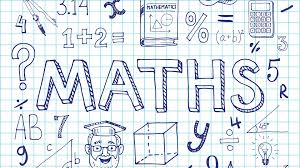 Please click on the links below that will take you straight to the activities on White Rose Home Learning. For each lesson there is aVideoActivityAnswer SheetHOW TO USE THE LESSONSJust follow these four easy steps…Click on the set of lessons for your child’s year group.Watch the video (either on your own or with your child).Find a calm space where your child can work for about 20-30 minutes.Use the video guidance to support your child as they work through a lesson.JOIN IN THE DAILY MATHS!English Lessons- Monday- Friday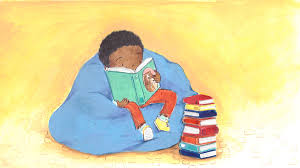 Other Activities:White Rose Maths lessonsWhite Rose Maths lessonsLesson 1 (Monday)Distinguish between regular and irregular polygonsChallenge- See Problems of the DayAll worksheets and Answer sheets are available on the school website under Year 5 Home Learning.https://stignatiuscatholicprimary.co.uk/key-information/online-learning/year-5-home-learningLesson 2 (Tuesday)Identify3-D shapesfrom2-D representationsChallenge- See Problems of the DayAll worksheets and Answer sheets are available on the school website under Year 5 Home Learning.https://stignatiuscatholicprimary.co.uk/key-information/online-learning/year-5-home-learningLesson 3 (Wednesday)ReflectionChallenge- See Problems of the DayAll worksheets and Answer sheets are available on the school website under Year 5 Home Learning.https://stignatiuscatholicprimary.co.uk/key-information/online-learning/year-5-home-learningLesson 4 (Thursday) TranslationChallenge- See Problems of the DayAll worksheets and Answer sheets are available on the school website under Year 5 Home Learning.https://stignatiuscatholicprimary.co.uk/key-information/online-learning/year-5-home-learningLesson 5 (Friday) Arithmetic Test – Test BaseChallenge Of The WeekGo through the questions and then the mark scheme to see how well you have done.All worksheets and Answer sheets are available on the school website under Year 5 Home Learning.https://stignatiuscatholicprimary.co.uk/key-information/online-learning/year-5-home-learningMondayBBC Bitesize:6th July – English Reading and using a texthttps://www.bbc.co.uk/bitesize/tags/zhgppg8/year-5-lessons/1Watch the lesson and complete the tasks set.Challenge:Non-fiction 10min writing task:Is homeschooling worth it?(Watch the video for instructions)https://youtu.be/k9NBgMgXI3gTuesdayBBC Bitesize:7th July – English Romeo and Juliethttps://www.bbc.co.uk/bitesize/tags/zhgppg8/year-5-lessons/1Watch the lesson and complete the tasks set.Challenge:Non-fiction 10min writing taskShould children learn first aid?(Watch the video for instructions)https://youtu.be/BYPPAtDOLzkWednesdayBBC Bitesize:8th  July - EnglishThe Tempesthttps://www.bbc.co.uk/bitesize/tags/zhgppg8/year-5-lessons/1Watch the lesson and complete the tasks set.Challenge:The red lighthousehttps://cdn.website-editor.net/7126fcc91c16486aa0d4a69d75046744/files/uploaded/red%2520lighthouse_lHs0A4cuT8KQBlX7vyTD.pdfThursdayBBC Bitesize:9th July – English Shakespeare reimagined: Henry V: A Soldier's Talehttps://www.bbc.co.uk/bitesize/tags/zhgppg8/year-5-lessons/1Watch the lesson and complete the tasks set.Challenge:Lettershttps://cdn.website-editor.net/7126fcc91c16486aa0d4a69d75046744/files/uploaded/letters.pdfFridayBBC Bitesize:10th July– English Reading Lessonhttps://www.bbc.co.uk/bitesize/tags/zhgppg8/year-5-lessons/1Watch the lesson and complete the tasks set.Challenge:Sharna Jackson challenges you to plan a murder mystery story that takes place on a boat.https://authorfy.com/10minutechallenges/St Ignatius Home Learning Weekly TimetableSt Ignatius Home Learning Weekly TimetableSt Ignatius Home Learning Weekly TimetableAllocated timeResource/ActivityAccessTwice weekly PE workoutCosmic Yoga Stories – YouTubeJoe Wicks – The Body Coach – YouTubePE with Marcus RashfordSuggested Yoga Stories:Harry Potter And The Philosophers Stone:https://www.youtube.com/watch?v=R-BS87NTV5IAlice In Wonderlandhttps://www.youtube.com/watch?v=u8sEfRXRuAwThe Wizard Of OZhttps://www.youtube.com/watch?v=j_3weVPH0-UFrozenhttps://www.youtube.com/watch?v=xlg052EKMtk&t=1sJoe Wicks:https://www.youtube.com/watch?v=pnKCGY9ZocAMarcus Rashford:BBC Iplayer PE Lesson with Marcus RashfordIf you are unable to watch the live stream, you can also catch up with them and watch them at a later time or day.Daily Reading- 30 minsIndividual reading Books that were taken homeDavid Walliams AudiobooksFirst News NewspaperFunbrain EBooksHarry Potter And The Philosophers Stone Audio ChaptersShort Stories – The Book of HopesWorld Book Day – Book extractsTwinklEbooks – KS1 and KS2Daily Reading ActivityComprehensionComprehension Challenge Cardshttps://stignatiuscatholicprimary.co.uk/key-information/online-learning/year-5-home-learningDaily Spelling/PhonicsSpelling Frame:Rule 52 - HomophonesSpelling Frame – Rule 15This website has free access. No password needed- Click the link above.Daily Times TablesAll Times Tableshttps://mathsframe.co.uk/en/resources/resource/477/Multiplication-Tables-CheckThis website has free access. Click the link above.Daily Sumdog- 30 minsFree Choicehttps://www.sumdog.com/user/sign_inUsername and password included in home learning pack.Twice Weekly GrammarYear 5 SPaG Activity Mat 3 and 4https://stignatiuscatholicprimary.co.uk/key-information/online-learning/year-5-home-learningTopicLesson 1 – Plastics and the environment.Plastic is a major issue in our oceans. Some reckon as early as 2025, all the fish and sea creatures will be extinct.There are 3 different tasks to complete during this lesson. The worksheets are all on the Year 5 Home Learning page: https://stignatiuscatholicprimary.co.uk/key-information/online-learning/year-5-home-learningPlease share your work with us for this lesson.